ГРАФИК ПРОМЕЖУТОЧНОЙ И ИТОГОВОЙ АТТЕСТАЦИИв области  музыкального искусства «народные инструменты», «струнные инструменты», «духовые инструменты» (по дополнительным предпрофессиональным общеобразовательным программам)ГРАФИК ПРОМЕЖУТОЧНОЙ И ИТОГОВОЙ АТТЕСТАЦИИв области  музыкального искусства «народные инструменты», «струнные инструменты», «духовые инструменты», «электрогитара, бас-гитара», «ударные инструменты» (по дополнительным общеразвивающим общеобразовательным программам)ГРАФИК ЗАЧЕТОВ И ЭКЗАМЕНОВ по учебным предметам  «Народные, струнные, духовые  и эстрадно-джазовые  инструменты» (по дополнительным образовательным программам)Муниципальное бюджетное учреждение дополнительного образования 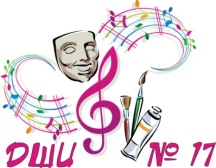                  «ДЕТСКАЯ ШКОЛА ИСКУССТВ № 17»городского округа Самара                                          УТВЕРЖДАЮ                                 Директор ДШИ №17 ____________________ И.А.Балашова«____»____________________ 20___г.Класс (ПП)ИнструментПериодФормаСодержание1АккордеонДомраБалалайкаФлейтаГитара СкрипкаОктябрь Контрольный урок1-2 пьесы1АккордеонДомраБалалайкаФлейтаГитара СкрипкаДекабрь Зачет 2 пьесы1АккордеонДомраБалалайкаФлейтаГитара СкрипкаАпрельПереводной экзамен3 пьесы2-3ОктябрьКонтрольный урок1-2 пьесы2-3АккордеонДомраБалалайкаФлейтаГитараДекабрь Академический зачет 2 пьесы2-3АккордеонДомраБалалайкаФлейтаГитараЯнварьТехнический зачет1 гамма1 этюдтермины2-3АккордеонДомраБалалайкаФлейтаГитараАпрельПереводной экзамен3 пьесы:-Пьеса Зарубежного или русского классика;-Обработка народной песни;-Оригинальное произведение2-3СкрипкаАпрельПереводной экзаменКрупная форма и пьеса или 3 пьесы1-3 (ПП)СольфеджиоВ конце каждой четвертиКонтрольный урокСлуховой анализПисьменное тестирование по пройденному материалу1-3 (ПП)Слушание музыкиI и II полугодиеКонтрольный урокОпределение на слух музыкальных фрагментовКроссворды по пройденным темам1-3 (ПП)Хоровой классв конце учебного годаЗачёт – академический концерт2  разнохарактерных произведения1-3 (ПП)Вокальный ансамбльI и II полугодиеЗачёт2  разнохарактерных разностилевых произведенияКласс (ОР)ИнструментПериодФормаСодержание1АккордеонДомраБалалайкаФлейтаГитара СкрипкаДекабрьЗачет 2 пьесы1АккордеонДомраБалалайкаФлейтаГитара СкрипкаАпрельЗачет2 пьесы2-3АккордеонДомраБалалайкаФлейтаГитара СкрипкаДекабрьЗачет 2 пьесы2-3АккордеонДомраБалалайкаФлейтаГитара СкрипкаАпрельЗачет2 пьесы1-3 (ОР)СольфеджиоВ конце каждой четвертиКонтрольный урокСлуховой анализПисьменное тестирование по пройденному материалу1-3 (ОР)Слушание музыкиI и II полугодиеКонтрольный урокОпределение на слух музыкальных фрагментовКроссворды по пройденным темам1-3 (ОР)Хоровой классв конце учебного годаЗачёт – академический концерт2  разнохарактерных произведения1-3 (ОР)Вокальный ансамбльI и II полугодиеЗачёт2  разнохарактерных разностилевых произведенияКласс Инструмент Сроки ФормаСодержание4-6 классАккордеонДомра БалалайкаФлейтаГитара  Ноябрь-декабрь Зачет Два разнохарактерных произведения4-6 классСкрипкаНоябрь-декабрь Зачет 2 пьесы7 классАккордеонДомра БалалайкаФлейтаГитара Декабрь 1-е прослушивание- Полифония или концерт (для скрипки и флейты) - Обработка народной темы 7 классСкрипкаДекабрь 1-е прослушивание-Крупная форма4 - 6 классАккордеонДомра БалалайкаФлейтаГитара СкрипкаЯнварьТехнический зачет- Этюд- Гаммы- Чтение с листа- Терминология 7 классАккордеонДомра БалалайкаФлейтаГитара Апрель 2-е прослушивание- Этюд - Пьеса - Крупная форма7 классСкрипкаАпрель 2-е прослушивание- 2 пьесы - Крупная форма4 – 6 классАккордеонДомра БалалайкаФлейтаГитара Апрель Переводной экзамен- Полифония или крупная форма- обработка народной песни - оригинальное произведение4 – 6 классСкрипкаАпрель Переводной экзаменКрупная форма и пьеса или 3 пьесы7 классАккордеонДомра БалалайкаФлейтаГитара Май Государственный выпускной экзамен- Полифония или концерт (для скрипки и флейты) - Крупная форма (для домры, балалайки, аккордеона и баяна)- Пьеса зарубежной или русской классики - Обработка народной темы  7 классСкрипкаМай Государственный выпускной экзаменКрупная форма и2 пьесы4,6СольфеджиоКонец 1, 2, 3 четвертиКонтрольный урокВ соответствии с программой5СольфеджиоКонец 1, 2 четвертиКонтрольный урокВ соответствии с программойСольфеджиоАпрельПереводной экзаменПисьменно (диктант «Пазлы», общая письм. работа, тесты, определ. на слух)Устно по билетамСольфеджиоАпрельВыпускной экзамен7СольфеджиоКонец 1, 2 четвертиКонтрольный урокВ соответствии с программойСольфеджиоАпрельВыпускной экзаменПисьменно (диктант «Пазлы», общая письм. работа, тесты, определ. на слух)Устно (чтение с листа 1-2х-голосие, ритм со словами, гармонизация мелодии, дополнительно – пение гамм)7Музыкальн.литератураМайЗачётИнтеллектуальная игра «Музыкальный эрудит»